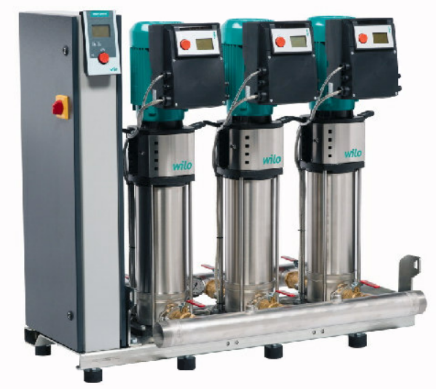 Descriptif surpresseurWilo-SiBoost Smart Helix VE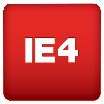 